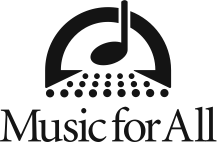 Barry Morgan J. D. Joins the Music for All Board of DirectorsINDIANAPOLIS ― Barry Morgan J.D., Solicitor General of the State Court of Cobb County, Georgia, has been elected to the Music for All Board of Directors. Music for all is a nonprofit educational organization, whose mission is to create, provide and expand positively life-changing experiences through music for all. “As we continue to work through the myriad of music education and advocacy issues, Barry Morgan’s expertise in the legal responsibilities of music teachers will be of great value to the organization,” says Gayl Doster, Chairman of the Music for All Board of Directors.”Barry Morgan J. D. is currently serving his sixth term as Solicitor General of the State Court of Cobb County. Governor Zell Miller appointed Morgan Solicitor General in March of 1998. Before becoming a prosecutor, Morgan served twelve years as a high school, middle school, and elementary school band director with the Cobb County Georgia School District. Barry holds a Bachelor of Music degree from Georgia State University and a Doctor of Jurisprudence Summa Cum Laude from the John Marshall Law School in Atlanta, Georgia.A founding staff member of the Spirit of Atlanta Drum & Bugle Corps, Morgan has remained active in the Drum Corps community as an instructor and fan and served on the Board of Directors of the World Champion Carolina Crown Drum and Bugle Corps. Morgan continues to serve the music community as a lecturer on Legal Responsibilities of Music Teachers for Music for All Summer Symposium, many state music conventions, and the 59th and 63rd Annual Midwest Clinic for band and orchestras.About Music for AllMusic for All (MFA) is one of the nation’s largest and most influential organizations in support of active music making. Since 1975, MFA, through its Bands of America and Orchestra America programs, has been a destination and set the standard for scholastic music ensemble performance and music education advocacy. As a 501(c)(3) nonprofit educational organization, MFA’s mission is to create, provide and expand positively life-changing experiences through music for all. MFA’s vision is to be a catalyst to ensure that every child in America has access and opportunity for active music-making in their scholastic environment. MFA’s programs include 20+ annual events, including the Bands of America Grand National Championships and Regional Championships for marching band, the Music for All Summer Symposium camp for students and teachers, the Music for All National Festival for concert bands, orchestra, jazz and percussion ensembles and national honor bands and orchestras.Sponsorship InformationMusic for All’s efforts are supported through sponsorships, including current partnerships with National Presenting Sponsor, Yamaha Corporation of America; Official Uniform Sponsor, Fred J. Miller, Inc.; Official Student Travel Partner, Music Travel Consultants; Official Performance Equipment Sponsor, Wenger Corporation; Corporate Sponsors: Visit Indy and the City of Indianapolis, Vic Firth Company, Zildjian and United State Marine Drum & Bugle Corps; Strategic Advocacy Partner, NAMM; Associate Sponsors: DANSR, Delivra, Remo, Woodwind & Brasswind, Director’s Showcase International and Tresona Multimedia. Music for All is also supported by the Indiana Arts Commission, Arts Council of Indianapolis, Ball Brothers Foundation, George and Frances Ball Foundation, Arthur Jordan Foundation, Allen Whitehill Clowes Charitable Foundation and Lilly Endowment Inc.# # # **FOR IMMEDIATE RELEASE**MEDIA CONTACT:Erin Fortune, Marketing Manager Direct phone: 317-524-6218Cell 810-247-1235Fax 317-524-6200Erin.f@musicforall.org